APRIL 2021 PROMOTIONS - ONTARIO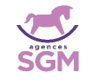 Customers must have an existing account in good standing with the vendor to be eligible for promotions**You can consult our website at any time to have access to our price lists: www.sgmsales.ca**CAMDEN PASSAGE – MOON CREATIONSRegular Terms: Minimum order $250 FOB Ontario (Freight charges will be invoiced). Order $350 and the freight charges are paid. 3% order processing fee with be charged for credit card payments. CAMELOT FABRICS – DIAMOND DOTZRegular Terms: Minimum order $500, payable by credit card only, FOB Ville St-Laurent. DISTRIBUTION JULIA - LUNII – TWISTITI – BOSTON AMERICA CANDYRegular Terms lunii: Minimum order $250 FOB Montréal (Freight charges will be invoiced). Payable by credit card.Regular Terms Twistiti: Minimum order $500 FOB Montréal (Freight charges will be invoiced). Payable by credit card.Regular Terms Boston America candy: Minimum order $250 FOB Montréal (Freight charges will be invoicded). Payable by credit card. PLANTOYS – Prices in USDRegular Terms: Prices in USD. FOB Sacramento. Minimum order $250.00 (Freight charges / customs and brokerage will be invoiced).April Promotion - deadline April 30, 2021Order $750 and receive Net 30 days FFAOrder $1500 and receive Net 60 days FFA Order $2000 and receive Net 90 days FFA SENTOSPHERE – Prices in USD Regular Terms: Prices are in USD. Order $750 and receive FFA. Minimum to ship backorders is $400 TOP TRENZ – Prices in USD Regular Terms: Prices are in USD. FOB New York (transport not included). Order $500 and receive 10% discount and 10% of free merchandise (offered to offset transport / customs and brokerage charges)